Prefeitura do Município de Jahu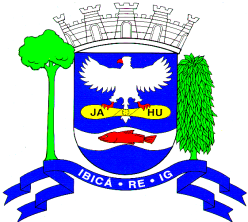 CIRURGIA GERAL – HEMORROIDECTOMIANº.Data de EntradaCartão Nacional de SaúdeTipo da CirurgiaHistórico0113/03/2017704.***.***.***.327HemorróidaTem interesse0225/04/2017706.***.***.***.595HemorróidaTem interesse0310/05/2017162.***.***.***.001HemorróidaTem interesse0429/05/2017898.***.***.***.081HemorróidaTem interesse0518/10/2017706.***.***.***.346Outras Doenças do ânusTem interesse0614/09/2018705.***.***.***.910HemorróidaTem interesse0702/10/2018898.***.***.***.033Cisto PilonidalTem interesse0810/04/2019706.***.***.***.449HemorróidaTem interesse0925/04/2019700.***.***.***.708HemorróidaTem interesse1030/04/2019898.***.***.***.504HemorróidaTem interesse1107/05/2019204.***.***.***.004HemorróidaTem interesse1209/05/2019706.***.***.***.724HemorróidaTem interesse1310/05/2019706.***.***.***.962HemorróidaTem interesse1427/06/2019709.***.***.***.677HemorróidaTem interesse